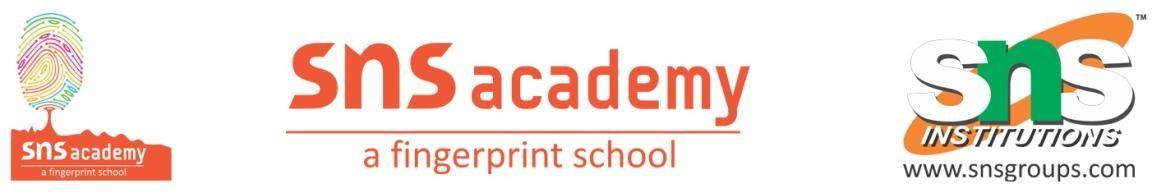 Fraction  PUZZLE/Game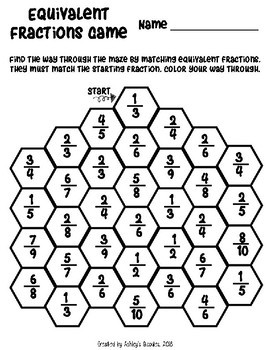 